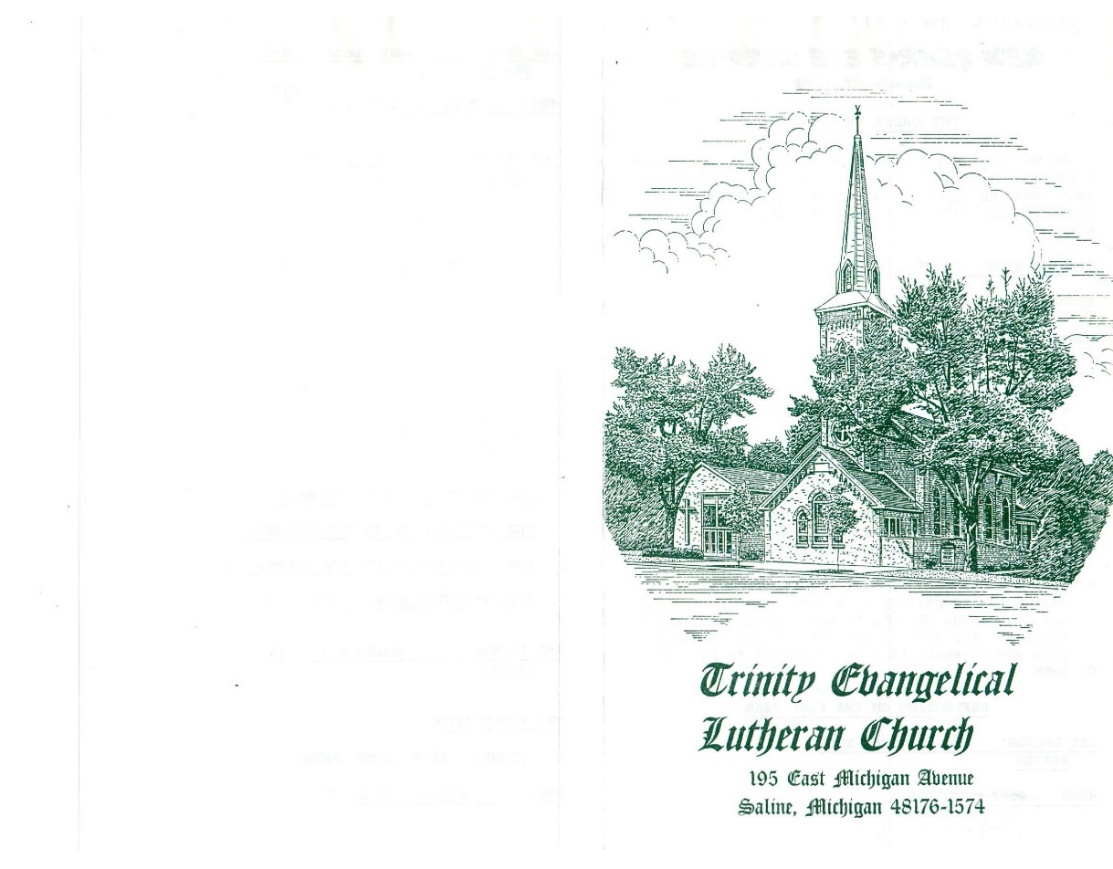 the SECOND Sunday AFTER PENTECOSTtRINITY EVANGELICAL LUTHERAN CHURCH  |  Saline, Michigan June 3/6, 2021WELCOME TO WORSHIPThank you for joining us in God’s house today! We cordially ask that our Guests sign one of the guestbooks located at either the front or back entryways, or fill out a “Let’s Get Acquainted” card located in the hymnal pew rack and place it in the collection plate. THANK OFFERING:   Members of Trinity give their offering as an expression of love and thankfulness to the Lord and to help support the Lord’s work in our community and around the world.  Visitors need not feel obligated to participate in this offering which supports our ministry.Restrooms are located at the back of the upper level (the annex), and in the basement (down the back stairs of the sanctuary or annex). Handicap access is available, please ask an usher for assistance.Young Families / Toddler Bags – We are GLAD YOU BROUGHT YOUR CHILDREN to our worship service.  Jesus said: “Let the little children come to me and do not hinder them, for the kingdom of God belongs to such as these.”  We know that having little children in church can be a challenge, but DO NOT WORRY about it.  Many of your fellow worshippers have been in your shoes and are just happy you brought your children with you.  For your convenience, we have reserved the back rows of seating for parents with small children. These areas provide more flexibility for your family, as well as, easy access to move downstairs if necessary. A closed-circuit TV system allows families to continue participating in the service while downstairs. Pre-school toddler bags and children’s bulletins are available for their enjoyment. Ask an usher for one to use during the service and please return the toddler bag afterwards. celebration of holy communion:In His Word, God makes it clear that the Lord’s Supper is to be shared by people of a common proclamation of faith (1 Corinthians 11:26; 1 Corinthians 10:16-17).  Without judging anyone’s hearts, we invite those who share in our confession by their membership in our congregation or another congregation of the Wisconsin Evangelical Lutheran Synod (WELS) or the Evangelical Lutheran Synod (ELS) and who are properly prepared (1 Corinthians 11;27-29) to receive the Sacrament. Page 156 in the front of Christian Worship provides a guide for preparation.	Guests, we would love to have you join us in communion fellowship in the future, and for that to be possible, we ask that you speak with one of the pastors so that we may speak with you on how that would be possible.  We thank you for respecting the way we celebrate the Lord’s Supper in our congregations.DIVINE SERVICE II (ChRistian Worship Supplement, page 28)Opening hymn	CW #338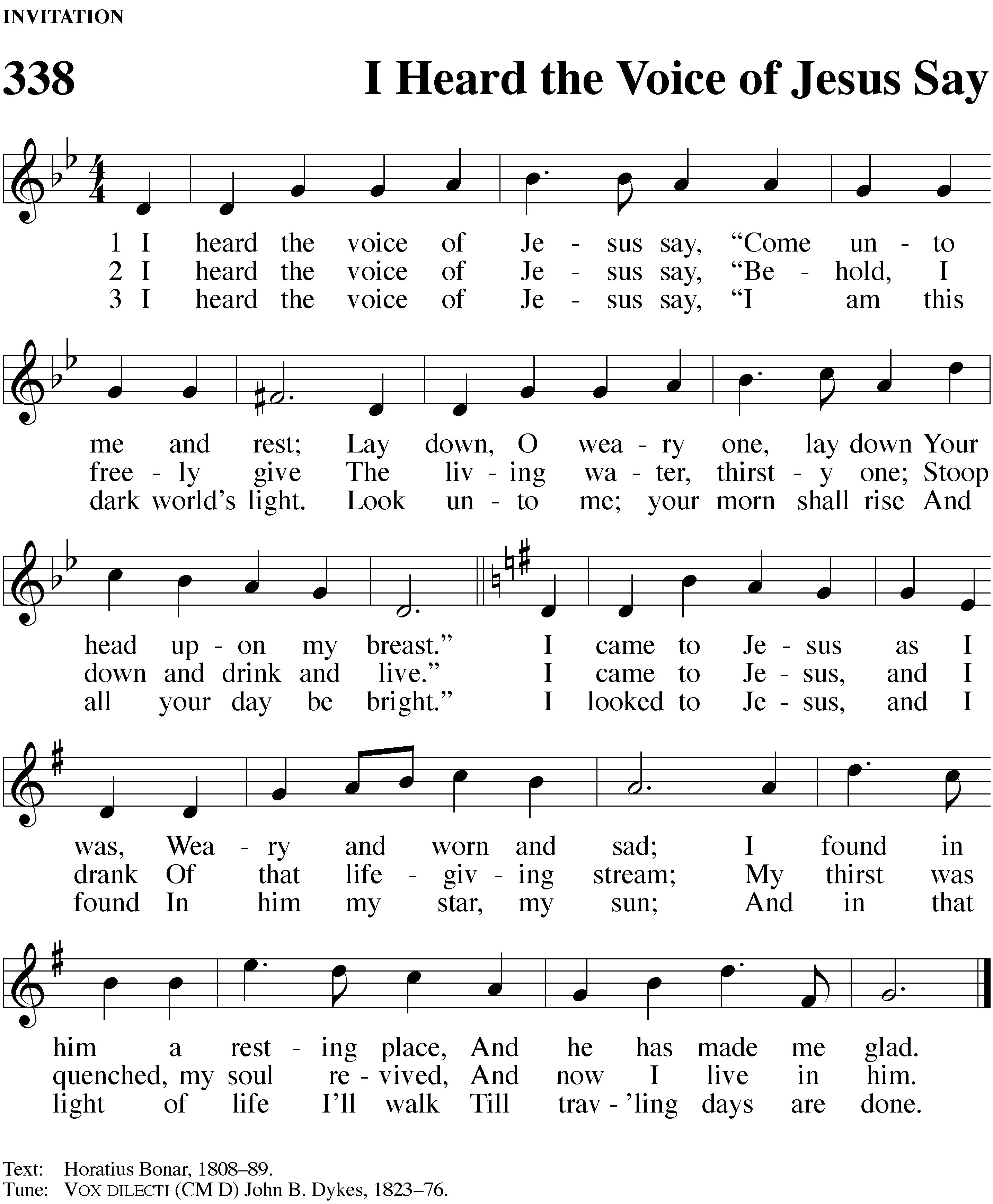 invocationPlease stand, if you are able.M:	In the name of the Father and of the Son (+) and of the Holy Spirit.C:	Amen.CONFESSIONM:	Dear friends, let us approach God with a true heart and confess our sins, asking him in the name of our Lord Jesus Christ to forgive us.C:	Lord of life, I confess that I am by nature dead in sin. For faithless worrying and selfish pride, 
For sins of habit and sins of choice,For the evil I have done and the good I have failed to do, 
You should cast me away from your presence forever. 
O Lord, I am sorry for my sins. Forgive me, for Jesus’ sake. ABSOLUTIONM:	Christ has died. Christ is risen. Christ will come again. In his great mercy, God made us alive in Christ even when we were dead in our sins. Hear the word of Christ through his called servant: 	I forgive you all your sins in the name of the Father and of the Son (+) and of the Holy Spirit. C:	Amen.LORD, HAVE MERCY 	M:	In peace, let us pray to the Lord.	For the well-being of all people everywhere, that they may receive from you all they need to sustain body and life, hear our prayer, O Lord.C:	Lord, have mercy.M:	For the spread of your life-giving gospel throughout the world, that all who are lost in sin may be brought to faith in you, hear our prayer, O Christ.C:	Christ, have mercy.M:	For patience and perseverance in this life, that we may not lose the hope of heaven as we await your return, hear our prayer, O Lord.C:	Lord, have mercy.M:	Lord of life, live in us that we may live for you.C:	Amen.GLORY BE TO GOD (Sung to the tune of CW Hymn #38)	Luke 2:141	All glory be to God on high!
Your name, O Lord, we glorify;
We praise you for your peace and grace,
Your favor toward our fallen race.2	Our grateful thanks to you we bring,
For your great glory, heav’nly King,
For all, O Father, you have done
Through Jesus Christ, your only Son.3	O Lamb of God, to you we pray.
You take all human sin away.
Have mercy, Lord; receive our prayer; 
From God’s right hand, your mercy share.4	You, Christ, are holy—Lord alone;
The Father’s glory you made known.
We by your Spirit sing again:
“All glory be to God!” Amen.THE WORDSALUTATIONM:	The Lord be with you.C:	And also with you.PRAYER OF THE DAYM:	Let us pray.(The Prayer of the Day is spoken.)C:      Amen.Be SeatedFIRST LESSON:	Deuteronomy 5:12-1512 Observe the Sabbath day by setting it apart as holy, just as the Lord your God commanded you. 13 Six days you are to serve and perform all of your regular work, 14 but the seventh day is a sabbath rest to the Lord your God. You are not to do any regular work, you or your son or your daughter or your male servant or your female servant or your ox or your donkey or any of your livestock or the alien who resides inside your gates, in order that your male servant and your female servant may rest like you. 15 Remember that you were slaves in the land of Egypt and that the Lord your God brought you out from there with a strong hand and an outstretched arm. Therefore, the Lord your God commanded you to keep the day of rest.PSALM OF THE DAY	Psalm 126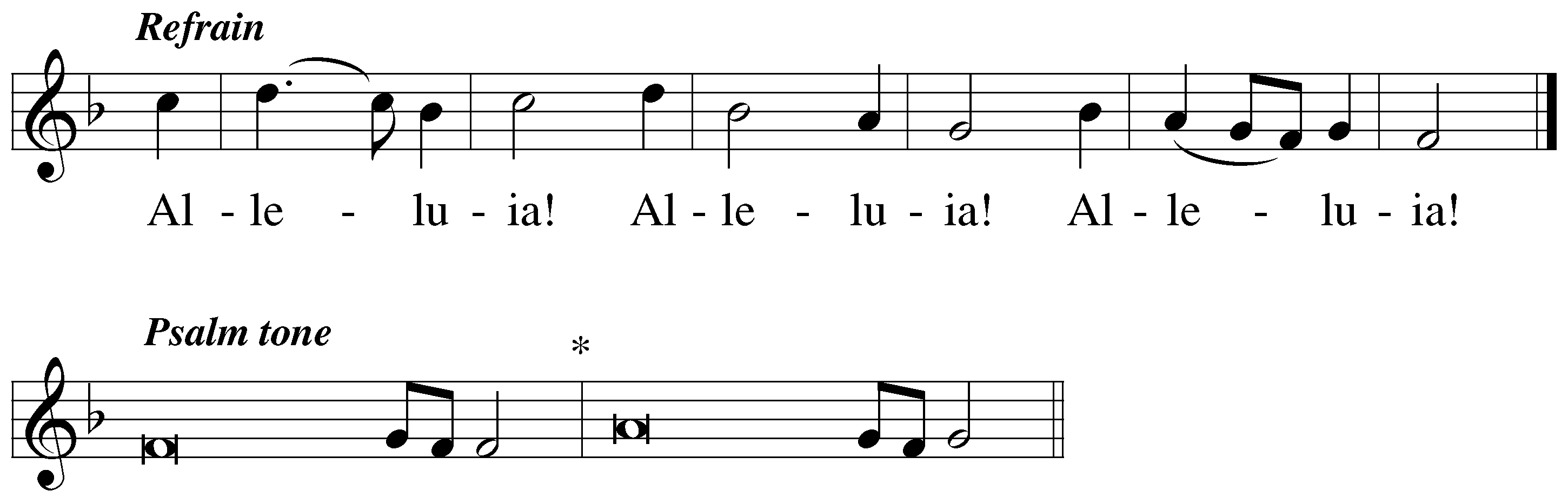 RefrainWhen the LORD brought back the captives to Zion,*we were like those who dreamed.Our mouths were filled with laughter,*our tongues with songs of joy.The LORD has done great things for us,*and we are filled with joy.RefrainRestore our fortunes, O LORD, like streams in the desert.*Those who sow in tears will reap with songs of joy.He who goes out weeping, carrying seed to sow,*will return with songs of joy, carrying sheaves with him.Glory be to the Father and to the Son*and to the Holy Spirit,as it was in the beginning,*is now, and will be forever. Amen.RefrainRefrain Tune: Walter Pelz. From Seasonal Psalms. © 1978 Augsburg Publishing House. All rights reserved. Used by permission of Augsburg Fortress.SECOND LESSON:	2 Corinthians  4:5-125 Indeed, we do not preach ourselves, but Jesus Christ as Lord, and ourselves as your servants for Jesus’ sake. 6 For the God who said, “Light will shine out of darkness,”[a] is the same one who made light shine in our hearts to give us the light of the knowledge of the glory of God in the person[b] of Jesus Christ.7 We hold this treasure in clay jars to show that its extraordinary power is from God and not from us. 8 We are hard pressed on every side, yet not crushed; perplexed, yet not despairing; 9 persecuted, yet not forsaken; struck down, yet not destroyed. 10 We always carry around in our body the death of the Lord Jesus, so that the life of Jesus may also be revealed in our body. 11 To be sure, while we are living we are continually being handed over to death because of Jesus, so that the life of Jesus may also be revealed in our mortal flesh. 12 So then, death is working in us, but life is working in you.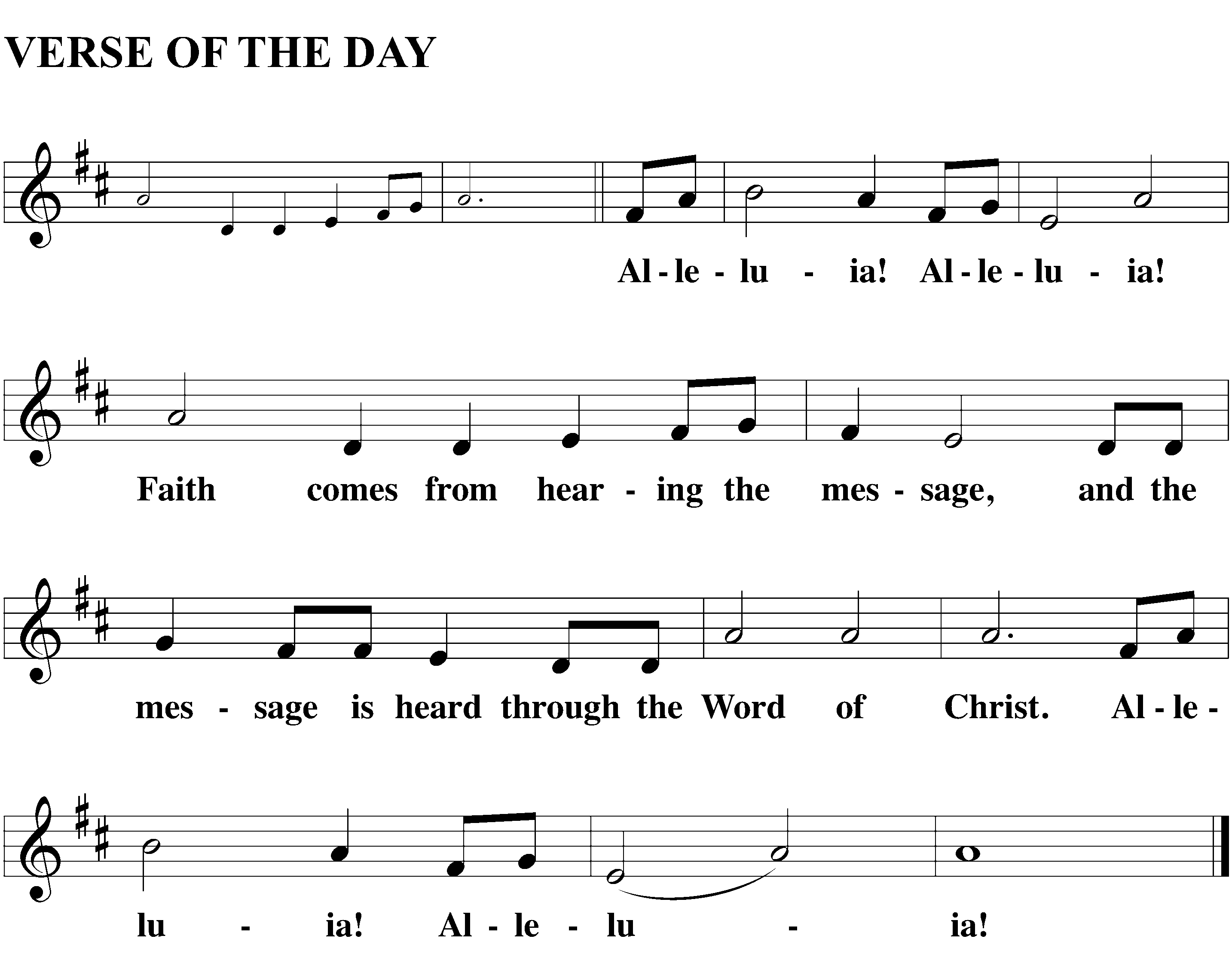 GOSPEL									Mark 2:23-28M:	The Gospel according to Mark, chapter 2, verses 23-28 C:	Glory be to you, O Lord.23 Once on a Sabbath day, Jesus was passing through the grain fields, and his disciples began to pick heads of grain as they walked along. 24 The Pharisees said to him, “Look, why are they doing what is not lawful on the Sabbath day?”25 He replied to them, “Have you never read what David did when he was in need and hungry (he and his companions)? 26 He entered the house of God in the time of Abiathar the high priest and ate the Bread of the Presence, which is not lawful for anyone to eat, except for the priests. He also gave some to his companions.”27 Then Jesus said to them, “The Sabbath was made for man, not man for the Sabbath. 28 So the Son of Man is the Lord even of the Sabbath.”M:	This is the Gospel of the Lord.C:	Praise be to you, O Christ.SERMON HYMN	CW #343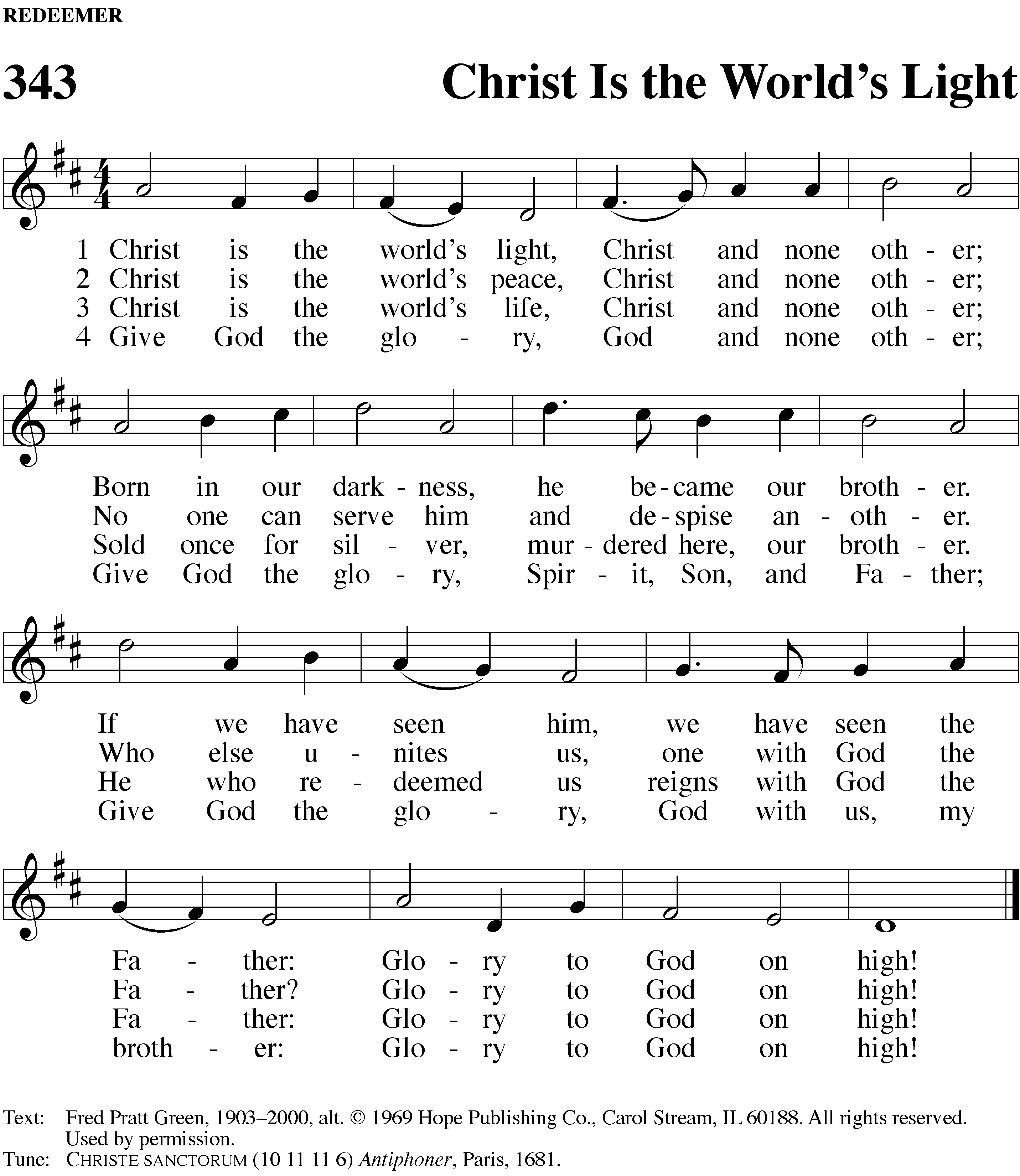 SERMON	2 Corinthians 4:5-12 “From One Clay Jar to Another”Please stand, if you are able.nicene creedWe believe in one God, the Father, the Almighty, maker of heaven and earth, of all that is, seen and unseen.We believe in one Lord, Jesus Christ, the only Son of God, eternally begotten of the Father, God from God, Light from Light, true God from true God, begotten, not made, of one being with the Father. Through him all things were made. For us and for our salvation, he came down from heaven, was incarnate of the Holy Spirit and the virgin Mary,	and became fully human.  For our sake he was crucified under Pontius Pilate. He suffered death and was buried.	On the third day he rose again in accordance with the Scriptures. He ascended into heaven and is seated at the right hand of the Father. He will come again in glory to judge the living and the dead, and his kingdom will have no end.We believe in the Holy Spirit, the Lord, the giver of life, who proceeds from the Father and the Son, who in unity with the Father and the Son is worshiped and glorified, who has spoken through the prophets. We believe in one holy Christian and apostolic Church. We acknowledge one baptism for the forgiveness of sins. We look for the resurrection of the dead and the life of the world to come. Amen.Be SeatedOFFERTORY (Sunday Services)	“Jesus Loves Me”Please stand, if you are able.THE PRAYERThe Sacrament of Holy CommunionTrinity Lutheran Church follows the historic Christian practice of close communion. We ask that only members of Trinity or one of our sister congregations partake of the sacrament. If you are not a member, please see the note about Holy Communion in the beginning of the Worship Folder.M:	The Lord be with you.C: 	And also with you.M: 	Lift up your hearts.C: 	We lift them up to the Lord.M:	Let us give thanks to the Lord our God.C: 	It is good and right so to do.M:	It is truly good and right that we should at all times and in all places give you thanks, O Lord, holy Father, almighty and everlasting God, through Jesus Christ, our Lord, who has called us to be his own so that we may live under him in his kingdom and serve him in everlasting righteousness, innocence, and blessedness.  Therefore, with all the saints on earth and hosts of heaven, we praise your holy name and join their glorious song:HOLY, HOLY, HOLY (Sung to the tune of CW Hymn #559)	Isaiah 6:3; Matthew 21:91	O holy, holy, holyLord God of pow’r and might,Your glory, earth and heavenIn countless ways recite.Hosanna! Come and save us,Lord God of hosts on high,And in your grace and mercyReceive our fervent cry.2	Hosanna in the highest!How truly blest is heWho in God’s name is comingTo set his people free!He comes to bring salvationAnd with his blood outpoured,Deliver us from bondage—Hosanna, mighty Lord!PRAYER OF THANKSGIVINGM:	Blessed are you, O Lord of heaven and earth. We praise and thank you for sending your Son, Jesus Christ, and we remember the great acts of love through which he has ransomed us from sin, death, and the devil’s power.By his incarnation, he became one with us.By his perfect life, he fulfilled your holy will.By his innocent death, he overcame hell.By his rising from the grave, he opened heaven.	Invited by your grace and instructed by your Word, we approach your table with repentant and joyful hearts. Strengthen us through Christ’s body and blood, and preserve us in the true faith until we feast with him and all his ransomed people in glory everlasting.C:	Amen. LORD’S PRAYERC:	Our Father, who art in heaven, hallowed be thy name, thy kingdom come, thy will be done on earth as it is in heaven. Give us this day our daily bread; and forgive us our trespasses, as we forgive those who trespass against us; and lead us not into temptation, but deliver us from evil. For thine is the kingdom and the power and the glory forever and ever. Amen.Words of institutionM:	Our Lord Jesus Christ, on the night he was betrayed, took bread; and when he had given thanks, he broke it and gave it to his disciples, saying: “Take and eat. This is my ☩ body, which is given for you. Do this in remembrance of me.”Then he took the cup, gave thanks, and gave it to them, saying, “Drink from it all of you; this is my ☩ blood of the new covenant, which is poured out for you for the forgiveness of sins. Do this, whenever you drink it, in remembrance of me.”The peace of the Lord be with you always.C:	Amen. 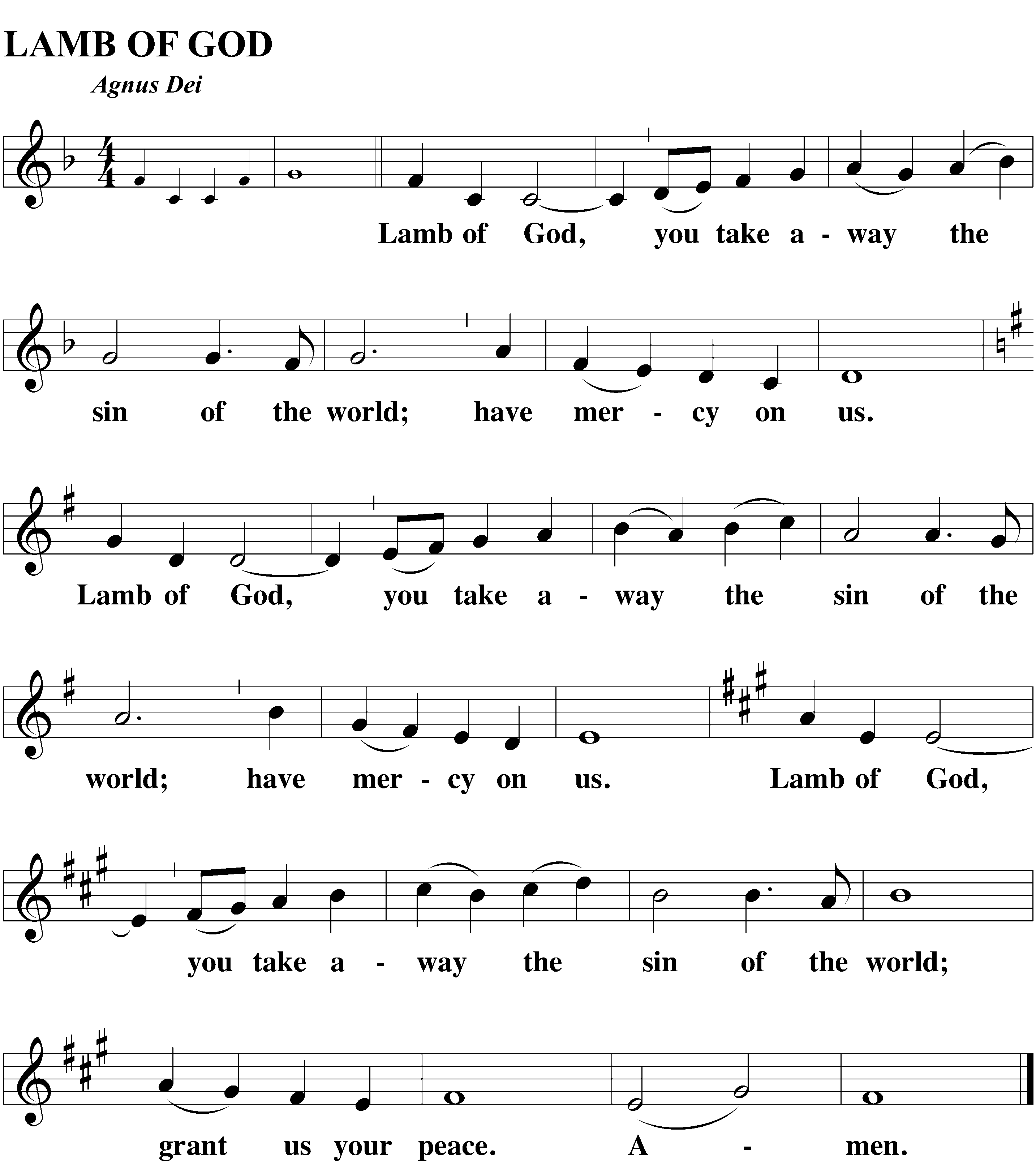 Be SeatedDISTRIBUTIONDuring the distribution the congregation may sing one or more hymns.DISTRIBUTION HYMNS	CW #538/372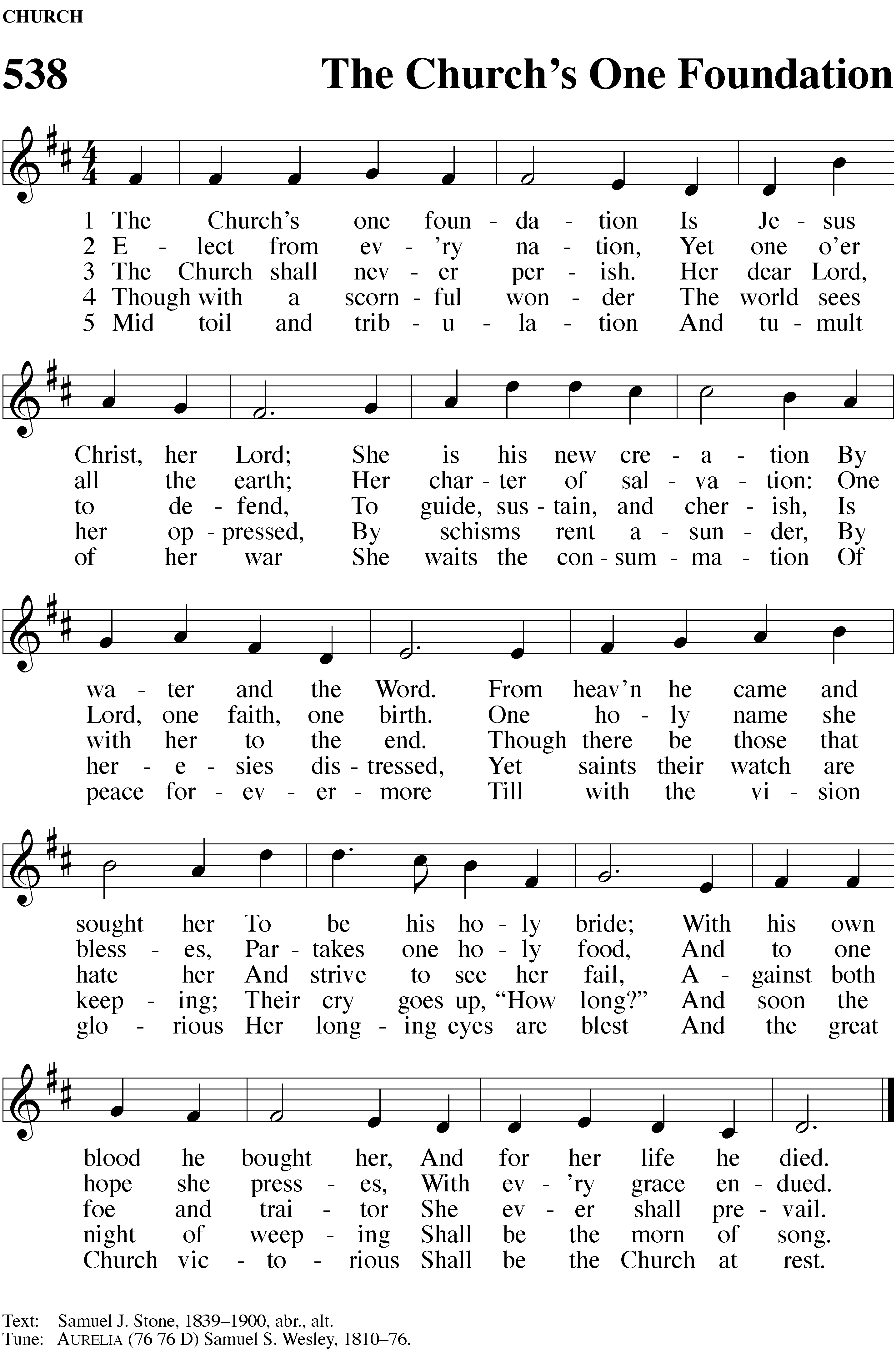 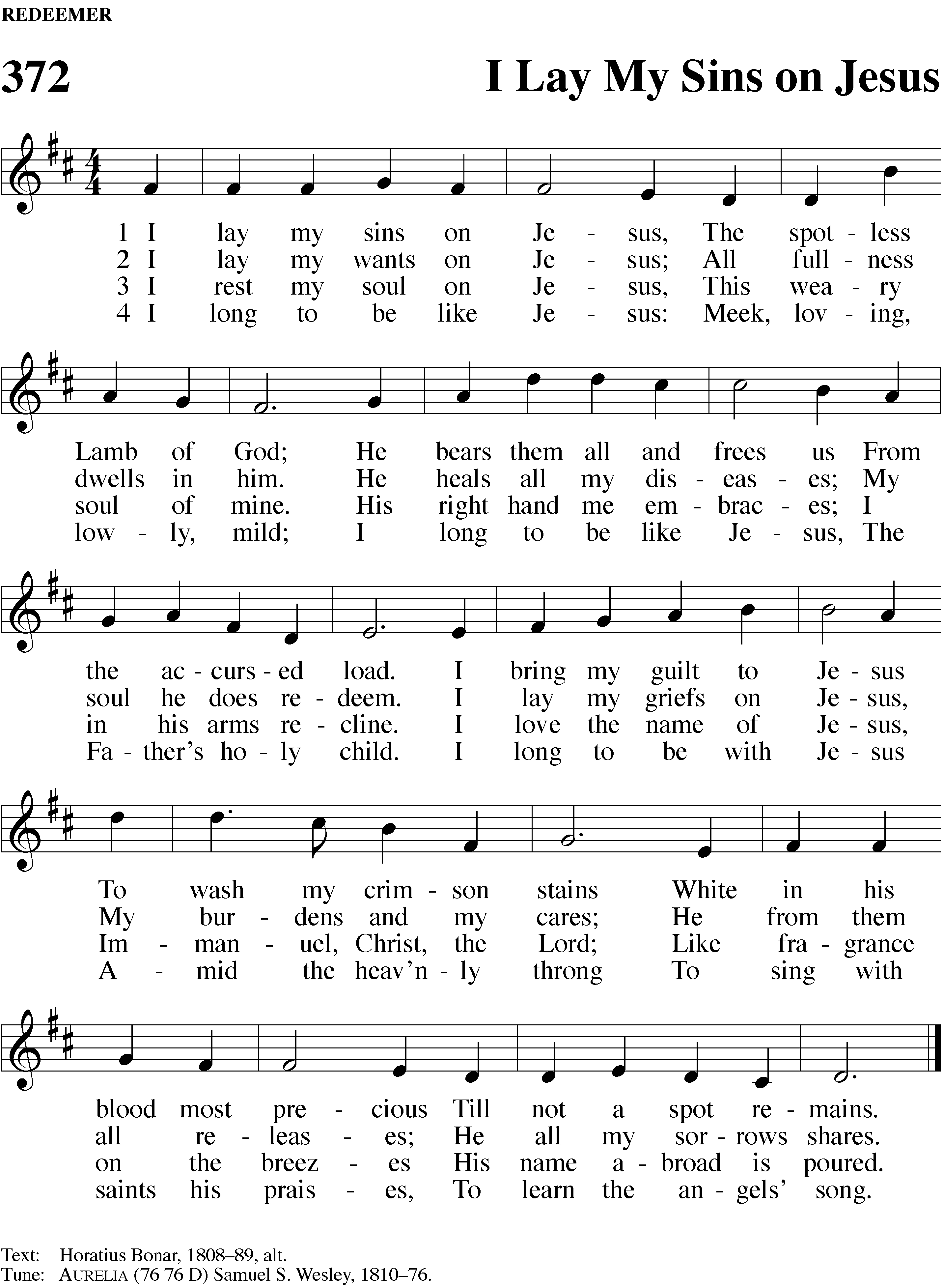 Please stand, if you are able.THANKSGIVINGSONG OF SIMEON (Sung to the tune of CW Hymn #368)	Luke 2:29-32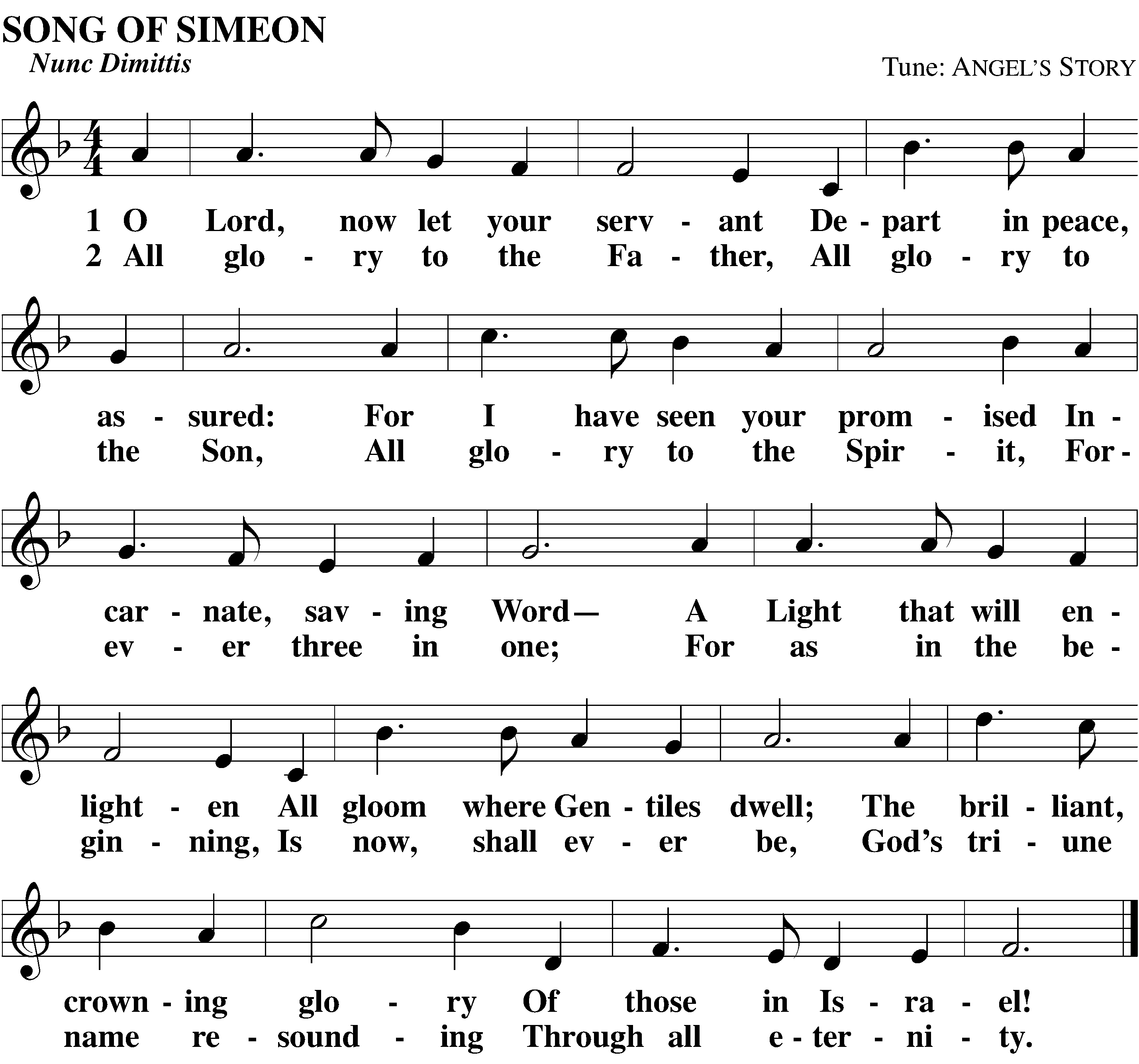 M:	We give you thanks, O Lord, for the foretaste of the heavenly banquet that you have given us to eat and to drink in this sacrament. Through this gift you have fed our faith, nourished our hope, and strengthened our love. By your Spirit help us to live as your holy people until that day when you will receive us as your guests at the wedding supper of the Lamb, who lives and reigns with you and the Holy Spirit, one God, now and forever. C:	Amen.BLESSING	M:	The Lord bless you and keep you. 
The Lord make his face shine on you and be gracious to you.
The Lord look on you with favor and (+) give you peace.C:	Amen.Be SeatedCLOSING HYMN	CW #330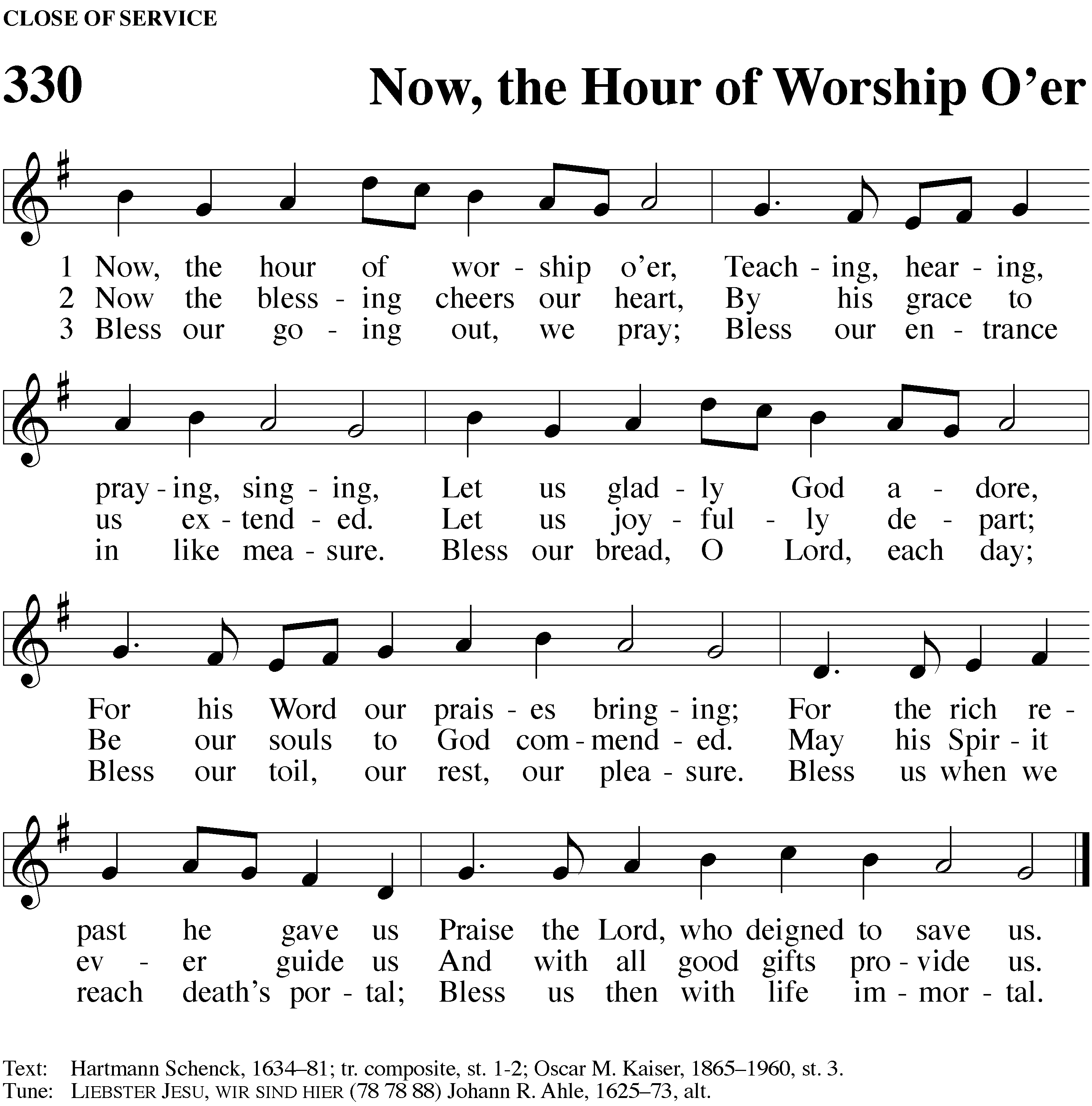 Serving In WorshipLiturgy	Pastor NatsisPreacher	Pastor NatsisOrganist	Marcia Marion AcklingInstrumentalist	Malory MarionDeacons	(Thursday) Dave Frey and Duane Mason	(8:30) Jim Tice and Ed Wheeler	 (11:00) Robert Niethammer and Jeff NeuburgerAltar Guild	Esther Gross and Diane StevensonVideographer	Rick SchneiderDivine Service II: Christian Worship Supplement. © 2008 Northwestern Publishing House. All rights reserved.  Reprinted under ONE LICENSE #A-727703 and CCLI #1151741/CSPL126093Words and Music: All rights reserved.  Reprinted under ONE LICENSE #A-727703 and CCLI #1151741/CSPL126093www.tlcsaline.church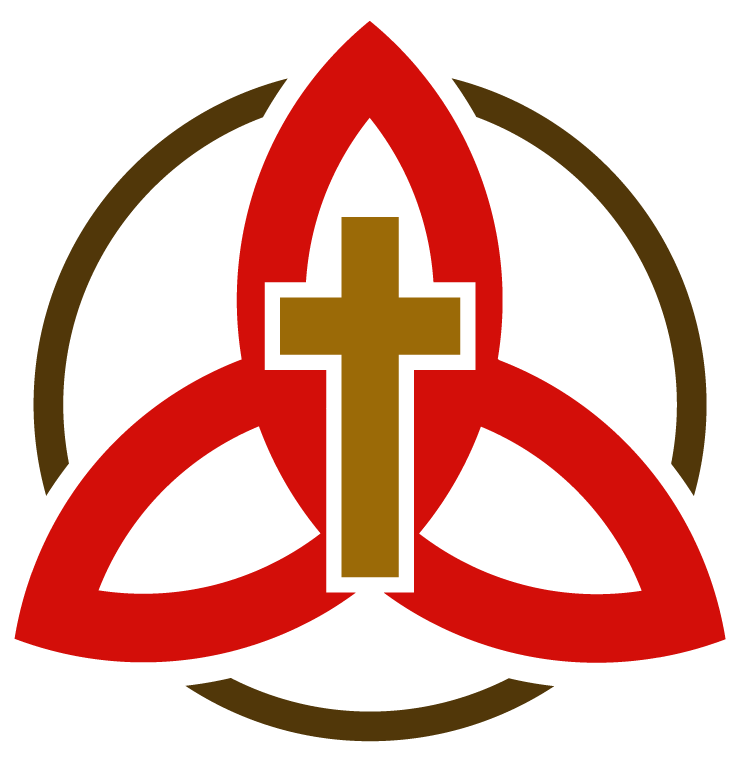 